A. Lisez ces définitions et devinez les mots définis. Soulignez les formes relatives. Exemple : 1. C'est un liquide sans lequel nous ne pourrions pas vivre : l'eau.2. C'est un élément de meuble qui entre et sort du meuble et dans lequel on peut ranger des objets……………….…..3. C'est un type d'habitation que l'on trouve surtout dans les jardins et dans laquelle les humains n'entrent pas………………….…….4. C'est un document officiel sans lequel vous n'avez pas d'existence légale…………...5. C'est une ouverture par laquelle on entre chez soi exceptionnellement………………6. C'est un monument américain que tout le monde connaît et devant lequel on passe quand on arrive à New York en bateau………………………….7. C'est l'astre qui nous éclaire et autour duquel tourne la terre……………………….8. C'est un jeu auquel on joue à 13 ou 15…………………………9. C'est un phénomène naturel auquel personne ne peut échapper et dont beaucoup de gens ont peur………………………10. Ce sont des parties du corps autour desquelles on peut mettre des bijoux…………11. Ce sont des corps célestes auxquels le soleil donne sa lumière…………………….12. Ce sont des objets grâce auxquels les vêtements peuvent être fermés………………13. Ce sont des signes sans lesquels l'alphabet n'existerait pas……………………….14. Ce sont des organismes microscopiques contre lesquels le corps lutte…………….B. Complétez les définitions en utilisant les prépositions proposées.Exemple a) une tasse, c'est un récipient dans lequel vous versez du liquide. (dans)b) un téléphone, c'est un appareil..................................... vous pouvez communiquer à distance. (au moyen de)c) une cage, c'est un espace délimité par des barreaux ..................... on enferme les oiseaux. (à l’intérieur de)d) le chômage, c'est une situation ..................... chacun peut être confronté. (à)e) la tombe du soldat inconnu, c'est un monument.............................. s'incline le président de la République chaque année. (face à)pour les 3 phrases (f à g) trouvez une préposition différente des précédentes et pour chaque phrasef) un livre d'or, c'est un registre ...................................... on écrit ses impressions. 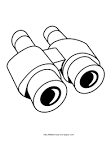 g) des jumelles, c'est un objet ........................................ vous pouvez voir de loin. h) une marguerite, c'est une fleur.......................................... vous pouvez savoir, lorsque vous l'effeuillez, si quelqu'un vous aime. POINT GRAMMAIRE : lireLes pronoms complexes apparaissent quand il y a une préposition « pour, avec, sans, à, à côté de…)le véloà que tu rêves est cher => le vélo auquel tu rêves est chermasculinfémininsingulierà   —————  auquel  de —————  duquel  autres prép.  — préposition + lequelà  —————  à laquelle de—————  de laquelleautres prép.— préposition + laquelleplurielà  —————  auxquels de—————  desquels  autres prép.—préposition + lesquelsà —————  auxquelles de—————desquelles  autre prép.—préposition +lesquelles